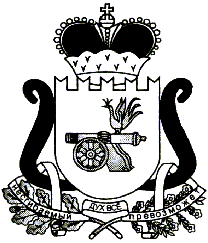 АДМИНИСТРАЦИЯ МУНИЦИПАЛЬНОГО ОБРАЗОВАНИЯ«ЕЛЬНИНСКИЙ РАЙОН» СМОЛЕНСКОЙ ОБЛАСТИП О С Т А Н О В Л Е Н И Еот  04.03.2015 № 135г. ЕльняО продлении сроков реализации муниципальной программы «Организация деятельности муниципального казенного учреждения «Централизованная бухгалтерия учреждений образования и других учреждений Ельнинского района Смоленской области» на 2014-2016 годы»Администрация муниципального образования «Ельнинский район» Смоленской областип о с т а н о в л я е т :1. Продлить срок реализации муниципальной программы «Организация деятельности муниципального казенного учреждения «Централизованная бухгалтерия учреждений образования и других учреждений Ельнинского района Смоленской области» на 2014-2016 годы», (в редакции постановлений Администрации муниципального образования «Ельнинский район» Смоленской области от 06.12.2013 № 740, от 19.09.2013 № 636) до 2020 года.2. Утвердить прилагаемую муниципальную программу «Организация деятельности муниципального казенного учреждения «Централизованная бухгалтерия учреждений образования и других учреждений Ельнинского района Смоленской области» на 2014-2020 годы» в новой редакции.3. Контроль за исполнением настоящего постановления возложить на заместителя Главы Администрации муниципального образования «Ельнинский район» Смоленской области М.А. Пысина.Глава Администрации муниципальногообразования «Ельнинский район»						          Смоленской области 				                    		   Н.Д. МищенковОтп.1 экз. – в делоРазослать: фин.упр., МКУ ЦБ, отд.экон.Исп. Е.П. Николаенковател. 4-17-5627.02.2015 г.Разработчик:Соколова С.В.тел. 4-23-7927.02.2015 г.Визы:Е. А. Жукова               ______________«___»______ 2015 г.М.А. Пысин                ______________«___»______ 2015 г.О. И. Новикова         ______________«___»______ 2015 г.С.В. Кизунова           ______________«___»______ 2015 г.Т.В. Орещенкова         ______________«___»______ 2015 г.